Дорогие ребята.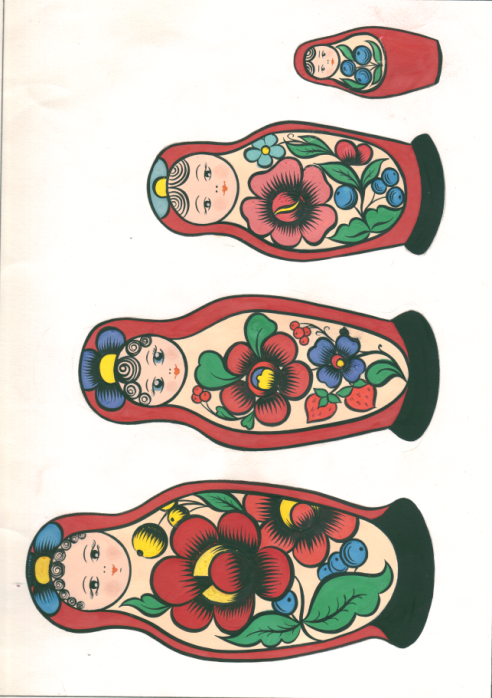 С сегодняшнего урока   мы  с вами  будем готовиться к росписи  Полохов - майдановской  матрешки. Но с начала, мы повторим уже то, чему научились. Мы выполняли  с вами несколько  несложных элементов этой росписи и даже  расписали не большую  композицию на досочке. Но для  росписи  матрешки  нужны  особые умения. Поэтому мы  начнем с повторения некоторых элементов  росписи.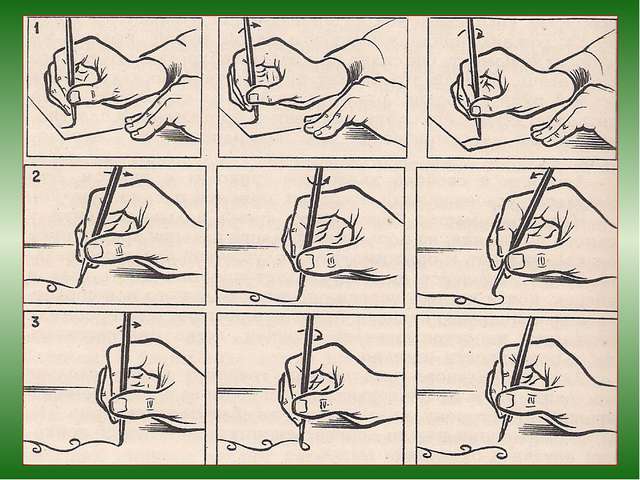 При работе не забывайте:Прежде, чем  вы приступите к работе,  подготовим  краски. Выложим небольшое количество гуаши необходимого цвета на  палитру  и  разведем  водой до  состояния сметанки. Теперь аккуратно набираем  краску на кисть и  снимаем  излишки о край палитры,  что бы не получилось кляксы, но опять же, не спешите. Вспомните, что  кисточка своим древком смотрит прямо в потолок. Рисуем  кончиком кисти  без  нажима. Посмотрите на схему, сверьте правильно ли вы держите кисточку. Все элементы рекомендуется выполнять по  направлению к себе. Для этого не  забудьте поворачивать лист.  И  так мы готовы к  работе.Следите пожалуйста  за осанкой, правильной посадкой, локоть расположите  на столе, второй рукой придерживайте  лист бумаги. Следите за  положением  кисточки. Сильно на кисть не нажимайте, удерживайте кончик.Задание№1. Роспись цветочных элеметов. Приготовьте альбомный лист.Скопируй себе в альбом  эти цветы и распиши  по образцам.А)Выполните  рисунок карандашом.Б)Залейте элементы   в соответствии  с образом цветом.В)Выполните оживки(цветные шрихи) на всех цветах и обведите контуры  тонкой пластичной линией.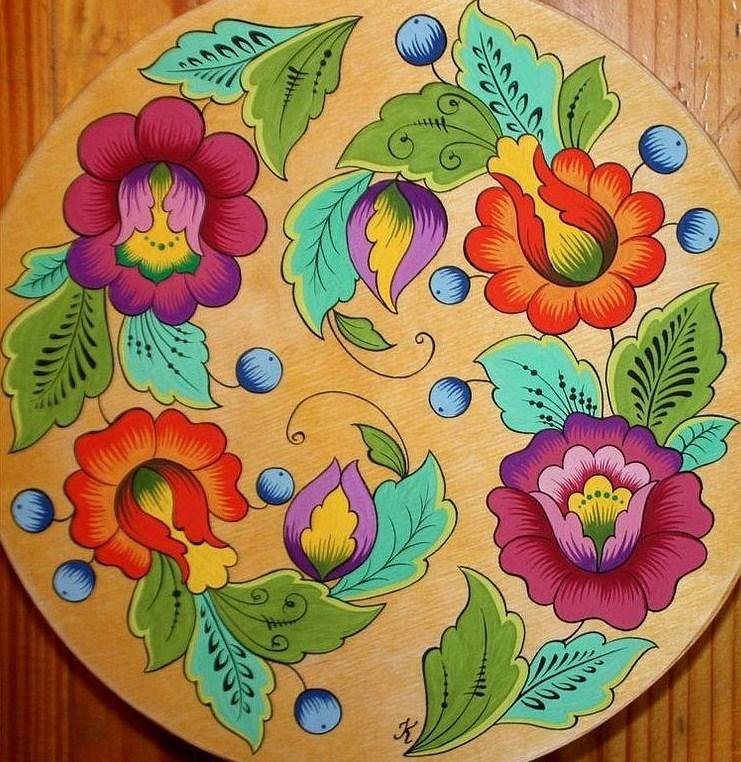 Задание№2. Роспись композиции.Скопируй любую понравившуюся композицию из цветов, листочков, ягодок и выполни роспись.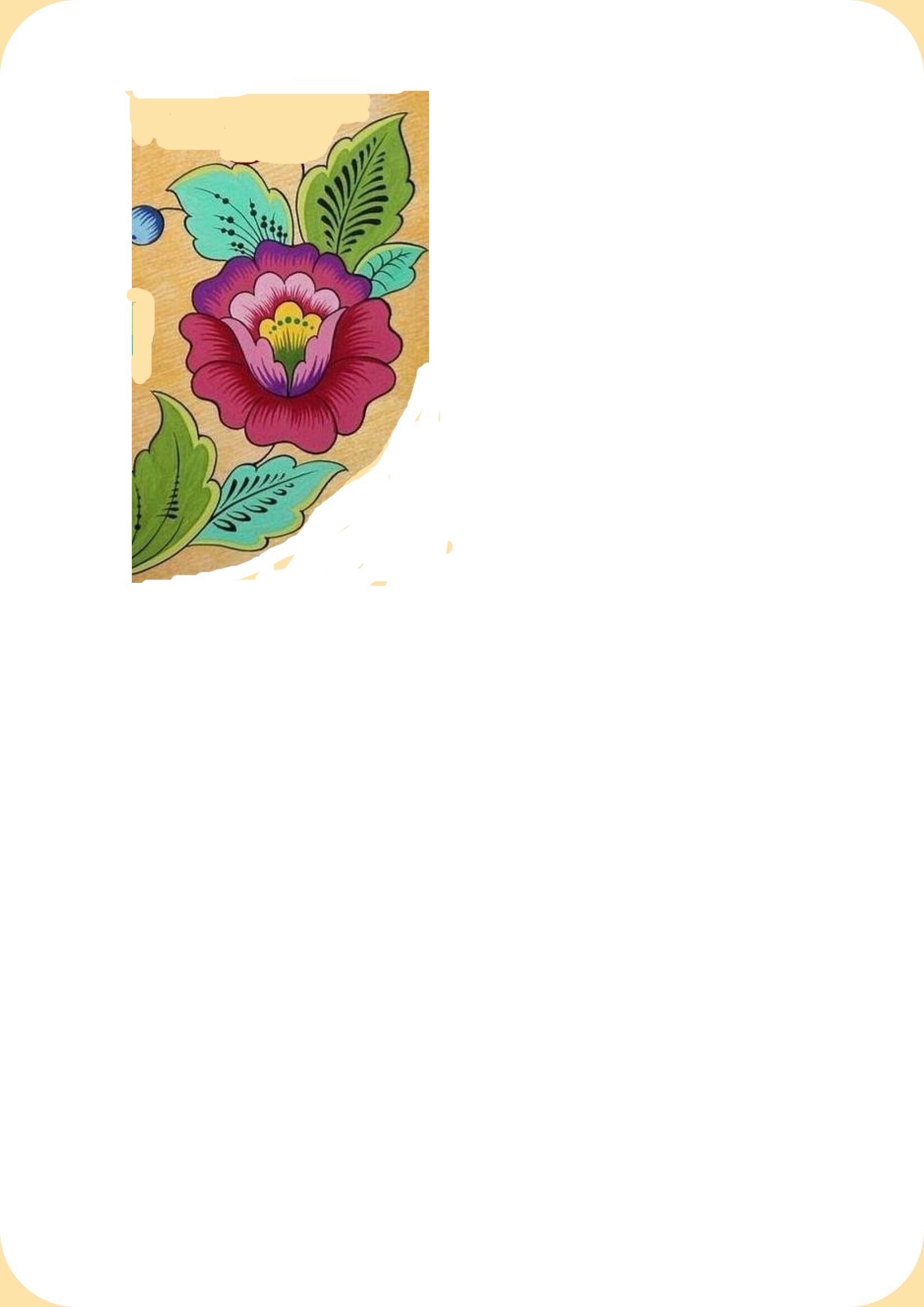 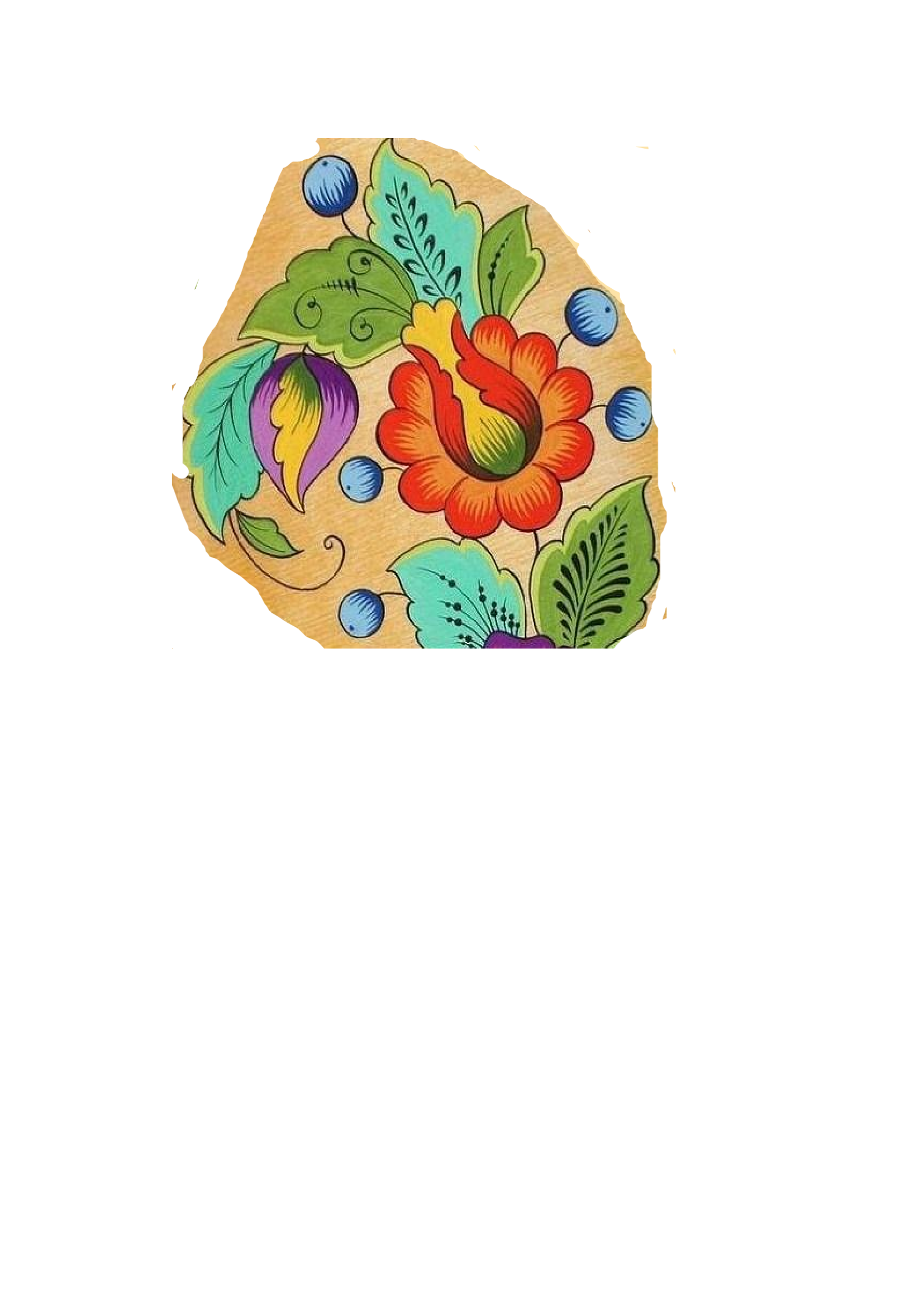                                     ВАЖНО! Нам с вами обеспечить обратную связь. Для этого попросите  родителей сфотографировать выполненные задания и  отошлите  в родительскую группу или  еще лучше, мне в личку для  отчета.                                                                Желаю  успехов!